PROCESSO DE SELEÇÃO PARA PROFESSOR SUBSTITUTOEDITAL Nº 10/2021, de 24 de junho de 2021ANEXO VI – AVALIAÇÃO DE TÍTULOSSÍNTESE DOS VALORES ATRIBUÍDOS AOS COMPONENTES CURRICULARES PARA ANÁLISE DO CURRÍCULO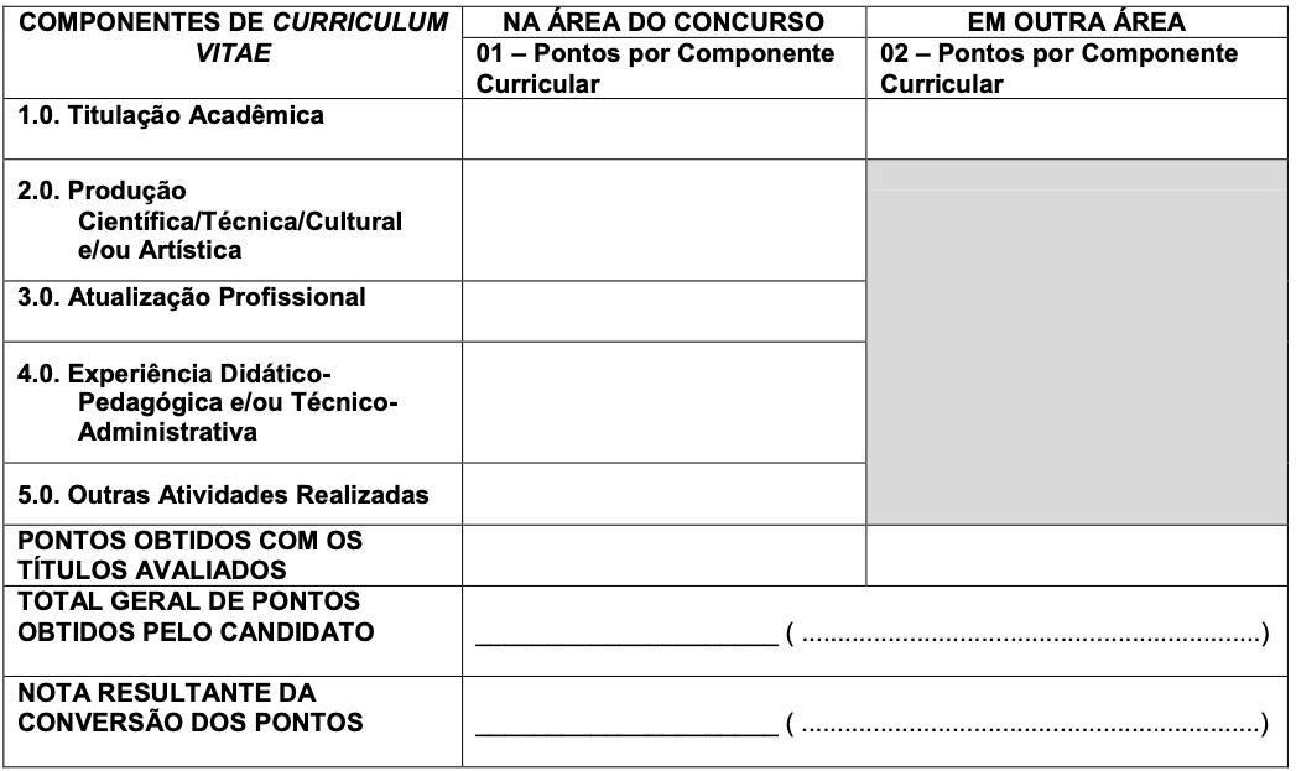 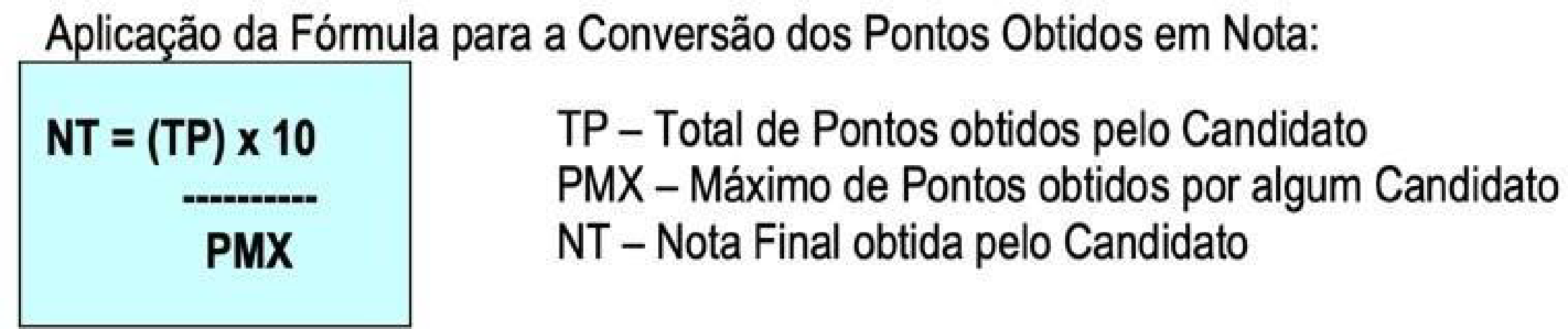 Picos, ____ de ____ de 2021.Banca Examinadora:______________________________Presidente_______________________________Membro_______________________________Membro